( C.V ) PERSONAL INFORMATION                                                            Name : Sameh Nationality : EgyptianBirth of date : 20/01/1981Marital Status : MarriedObjectives:A highly motivated Administrative with general wide range of relevant skills looking for on opportunity to work within a leading hospital to build a successful and work career to develop my skillsQualifications:A very good understanding of interact and lead multi disciplinary teams, Very well organized and Handling objections, Good communication skills. I have also an ability to easily interact and collaborate with people of different cultures. A very good knowledge and interested to Learn about everything new.Education :Institute : Technical Health InstituteDepartment: Medical ImagingGraduation Year: 2000Degree: Very Good Credentials Verification Results by data flowWork Experience :(In the United Arab Emirates)I have (MOH) license in U.A.E ( update )2006-April : Working As A Radiographer In Umm Alquwain U.A.E (MOH) till now. (Work Experience In Egypt) 2001-Jan : Worked as A Radiographer In Egypt (MOH) 5 YearsPersonal Skills :                                   Working As MRI TechnologistWorking As CT TechnologistWorking In General X-ray Cases And Special Investigation (Contrast) CasesWorking In Operation Theater For Screening On C-Arm And G-Arm Machines while surgical procedure, Doing All Portable CasesI Have Experience In All Types Of These Machines: MRI 1.5 Tesla (Closed) Siemens –CT Multi Slices 64 Philips – Digital Imaging System - CARESTREAM DRX-Evolution Kodak- Fuji CR – Agfa CR And All Kinds Of Portable Machines. : Additional skills I Have An Interest And Ability In Science Subjects, Especially Biology And PhysicsI Have An Aptitude For Working With Complex High-Tech EquipmentI Can Work With Accuracy And Attention To DetailAbility On Think Quickly And Make Decisions IndependentlyI Am Willing To Keep Up To Date With New Techniques And TreatmentsI Have Excellent Communication And Interpersonal SkillsAbility On Understand The Emotional Needs Of Patients Who Are Very illI Am Physically Fit And Emotionally Resilient. :Training and CME  certificates 2006-Nov :  Radiography Conference (Connecting With Tomorrow) By Dubai Women's College2007  : Training On G-Arm Machine in O.TTraining On CT MachineTraining On MRI Machine in U.A.Q Hospital.2008-Jan : 8th Middle East Imaging And Diagnostic Conference By Arab Health2008-Nov:  Osteoporosis Symposium Conference By CME2009-Jan : 9th Middle East Imaging And Diagnostic Conference By Arab Health2009-March : Radiography Conference (Imaging) In Dubai By CME2010-Jan : 10th Middle East Imaging And Diagnostic Conference By Arab Health2010-March : 5th Annual Scientific Day By Al Dhaid Hospital By MOH2010 March : The 9th Emirates Perinatal Society By MOH2010-April : Medical Imaging Workshop By Siemens Health Care2011-Jan : 11th Middle East Imaging And Diagnostic Conference By Arab Health2012-Jan : 12th Middle East Imaging And Diagnostic Conference By Arab Health2013-Jan :13th Middle East Imaging And Diagnostic Conference By Arab Health2014-Jan :14th Middle East Imaging And Diagnostic Conference By Arab Health2014-Nov:The International Radiology Day By MOH2015-Jan:15 th Middle East Imaging And Diagnostic Conference By Arab Health2015- CPR verify- Basic Life Support- BLS for Healthcare Providers Course :Computer Skill International Computer Driving Licence (ICDL) Syllabus:5.0With additional sessions in Microsoft Hardware and Software (PC Maintenance) Microsoft office (2003_2007) Professional Internet usergood interpersonal skills to most programLanguages  :Arabic :Mother TongueEnglish :Very GoodClick to send CV No & get contact details of candidate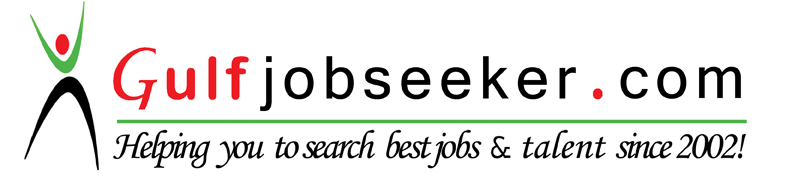 